APPLICATION DE LA SEMAINEDans la leçon de cette semaine, Jésus cite plusieurs paroles, en connais-tu d’autres ?Je t’invite à les écrire dans les bulles ci-dessous.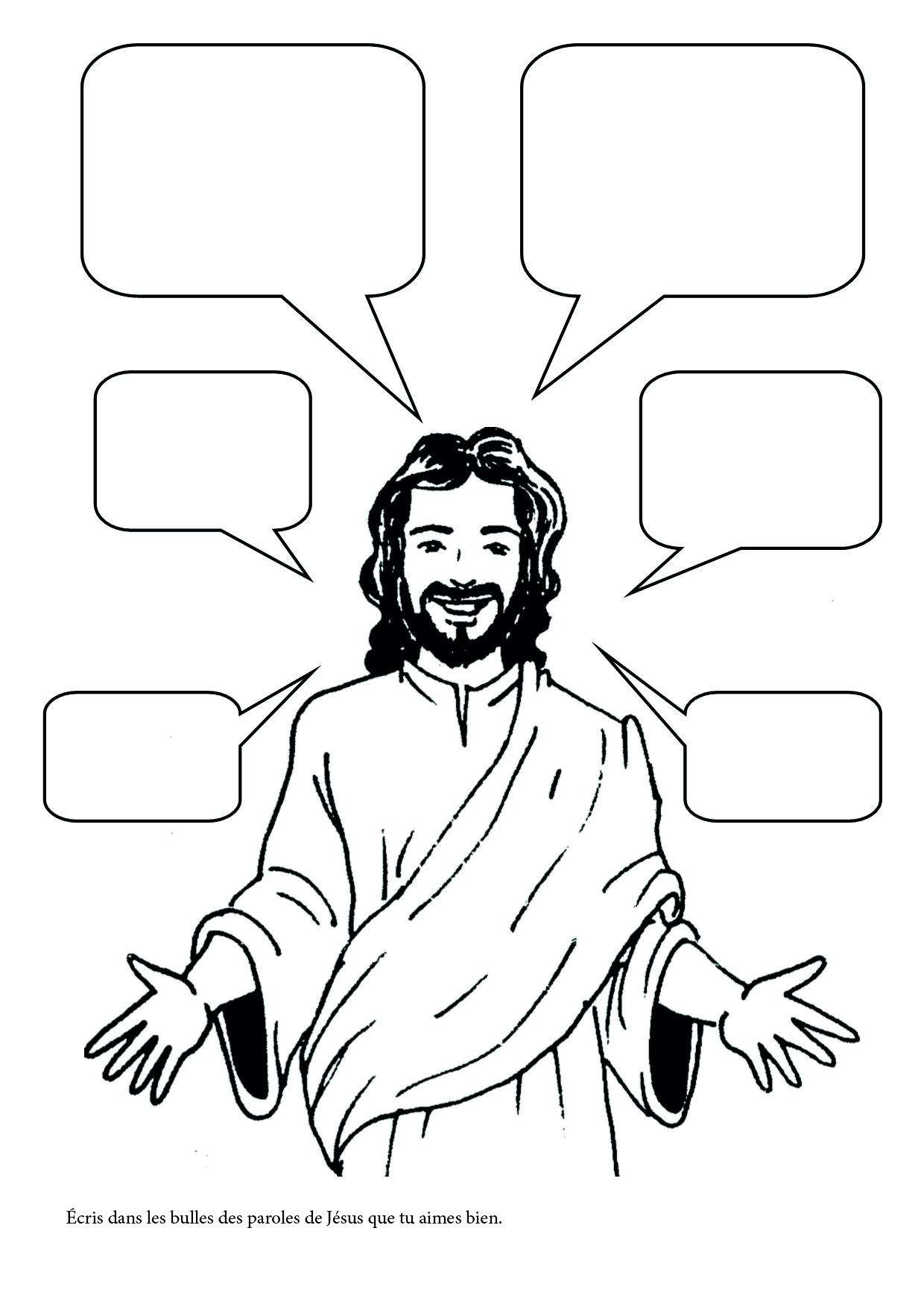 